Unit 4 Lesson 10 Cumulative Practice ProblemsIn a city in Ohio, the sales tax rate is 7.25%. Complete the table to show the sales tax and the total price including tax for each item.The sales tax rate in New Mexico is 5.125%. Select all the equations that represent the sales tax, , you would pay in New Mexico for an item of cost ?Here are the prices of some items and the amount of sales tax charged on each in Nevada.What is the sales tax rate in Nevada?Write an expression for the amount of sales tax charged, in dollars, on an item that costs  dollars.Find each amount:3.8% of 250.2% of 50180.5% of 99(From Unit 4, Lesson 9.)On Monday, the high was 60 degrees Fahrenheit. On Tuesday, the high was 18% more. How much did the high increase from Monday to Tuesday?(From Unit 4, Lesson 8.)Complete the table. Explain or show your reasoning.(From Unit 3, Lesson 4.)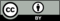 © CC BY Open Up Resources. Adaptations CC BY IM.itemprice before tax ($)sales tax ($)price including tax ($)pillow8.00blanket22.00trash can14.50cost of item ($)sales tax ($)100.46502.3050.23object radius circumferenceceiling fan2.8 ftwater bottle cap13 mmbowl56.5 cmdrum75.4 in